通江县毛浴镇人民政府2020年度部门决算编制说明公开时间：2021年10月15日目录第一部分 部门概况	4一、基本职能及主要工作	4（一）主要职能。	4（二）2020年重点工作完成情况。	5二、机构设置	5第二部分2020年度部门决算情况说明	6一、收入支出决算总体情况说明	6二、收入决算情况说明	6三、支出决算情况说明	7四、财政拨款收入支出决算总体情况说明	7五、一般公共预算财政拨款支出决算情况说明	8（一）一般公共预算财政拨款支出决算总体情况	8（二）一般公共预算财政拨款支出决算结构情况	8（三）一般公共预算财政拨款支出决算具体情况	9六、一般公共预算财政拨款基本支出决算情况说明	15七、“三公”经费财政拨款支出决算情况说明	15（一）　“三公”经费财政拨款支出决算情况说明。	15（二）“三公”经费财政拨款支出决算具体情况说明	15八、政府性基金预算支出情况说明	16九、国有资产经营预算支出情况说明	16十、预算绩效情况说明	17（一）机关运行经费支出情况	17（二）政府采购支出情况	17（三）国有资产占有使用情况	17（四）项目绩效目标完成情况	17第三部分 名词解释	19第四部分 附件	22第五部分　附表	27一、 毛浴镇2020年收入支出决算总表	27二、 毛浴镇2020年收入总表	27三、 毛浴镇2020年支出总表	27四、 毛浴镇2020年财政拨款收入支出决算总表	27五、 毛浴镇2020年财政拨款支出决算明细表	27六、 毛浴镇2020年一般公共预算财政拨款支出决算表	27七、 毛浴镇2020年一般公共预算财政拨款支出决算明细表	27八、 毛浴镇2020年一般公共预算财政拨款基本支出决算表	27九、 毛浴镇2020年一般公共预算财政拨款项目支出决算表	27十、 毛浴镇2020年一般公共预算财政拨款“三公”经费支出决算表	27十一、 毛浴镇2020年政府性基金预算财政拨款收入支出决算表	27十二、 毛浴镇2020年政府性基金预算财政拨款“三公”经费支出决算表	27十三、毛浴镇2020年国有资本经营预算收入支出决算表	27十四、毛浴镇2020年国有资本经营预算支出决算表	27第一部分 部门概况一、基本职能及主要工作（一）主要职能。1.贯彻执行国家有关财政管理等方面的法律、法规和规定；拟定和执行乡镇财政发展规划及其他有关政策。2.编制乡镇年度财政预算草案并组织执行；向乡镇人大报告财政决算；管理和监督乡镇各项财政收支。3.管理各类政策性补贴等资金，建立惠农资金补助对象管理新机制，进一步完善财政补贴农民资金“一卡（折）通”发放机制。4.负责对各类专项资金的监管，	提高财政资金使用效率。5.负责乡镇涉农及社会保障等专户资金的管理和核算；管理乡镇政府非税收入。6.提高加强财政管理的政策建议；负责财政、税收政策法规的宣传工作。7.执行会计集中核算，落实“乡财县管、村财乡监”、“农村三资代理服务”等管理制度，负责村级资金专户存储、核拨和监督管理；严格按照上级财政部门规定的工作程序开展工作，充分发挥财政资金使用效率。8.负责本乡镇行政事业单位的国有资产监督管理工作。9.负责做好农村综合改革和社会主义新农村建设相关工作。10.承办乡镇党委、政府及上级财政部门交办的其他事项。（二）2020年重点工作完成情况。重点是脱贫攻坚工作，2020年脱贫攻坚进入收官年，为迎接国家脱贫工作验收，镇党委政府举全镇之力对脱贫攻坚各项工作进行对标补短，完成实施易地搬迁307户1035人，农村危旧房改造870户。全面建成10个非贫困村安全饮水项目、通村公路硬化项目，均已投入使用。各项惠农惠民按政策规定如期兑现到农户。二、机构设置毛浴镇人民政府是乡级一级预算单位，下属二级事业单位3个，分别为列宁小学、药铺小学、毛浴镇卫生院，实行独立核算的单位2个。毛浴镇行政单位、毛浴镇事业单位。毛浴镇人民政府（本级）内设便民服务中心、农业综合服务中心、社会事业服务中心、村镇建设服务中心、会计核算中心，全镇辖16个行政村、1个居民委员会。纳入毛浴镇2020年度部门决算编制范围的二级预算单位包括：列宁小学、药铺小学、毛浴卫生院。第二部分2020年度部门决算情况说明一、收入支出决算总体情况说明2020年度收、支总计1452.08万元。与2019年相比，收、支总计减少1171.91万元，减少44.66%。主要减少原因脱贫攻坚建设项目基本完成投入相对减少。二、收入决算情况说明2020年本年收入合计1452.08万元，其中：一般公共预算财政拨款收入1452.08万元，占100%；事业收入0万元，占0%。三、支出决算情况说明2020年本年支出合计1452.08万元，其中：基本支出919.29万元，占63.31%；项目支出532.79万元，占36.69%。四、财政拨款收入支出决算总体情况说明2020年财政拨款收入1452.08万元，比2019年减少1171.91万元，减少44.66%，主要变动原因是脱贫攻坚专项资金减少。财政拨款支出1452.08万元，比2019年减少1171.91万元，减少44.66%。主要变动原因是基础设施项目投入减少。　　　五、一般公共预算财政拨款支出决算情况说明　　（一）一般公共预算财政拨款支出决算总体情况2020年一般公共预算财政拨款支出1452.08万元，占本年支出合计的100%。财政拨款支出1452.08万元，与2019年相比减少1171.91万元。主要变动原因是基础设施项目投入减少。　（二）一般公共预算财政拨款支出决算结构情况2020年一般公共预算财政拨款支出1452.08万元，主要用于以下方面：一般公共服务（类）支出397.28万元，占27.36%；文化体育与传媒支出24.54万元，占1.69%；社会保障和就业支出95.43万元，占6.57%；卫生健康支出37.79万元，占2.6%；住房保障支出38.82万元，占2.67%；节能环保支出0.47万元，占0.03%；城乡社区支出7.07万元，占0.49%；农林水支出831.17万元；占57.24%；公路运输管理支出14.91万元，占1.03%；商业服务业等支出4.6万元，占0.32%。（三）一般公共预算财政拨款支出决算具体情况2020年一般公共预算支出决算数为1452.08万元，完成预算100%。其中：1.一般公共服务支出（类）政府办公厅（室）及相关机构事务（款）  行政运行（项）：支出决算为303.36万元，完成预算100%，决算数等于预算数。2.一般公共服务支出（类）政府办公厅（室）及相关机构事务（款）  一般行政管理事务（项）：支出决算为4.25万元，完成预算100%，决算数等于预算数。3.一般公共服务支出（类）政府办公厅（室）及相关机构事务（款）  事业运行（项）：支出决算为6.9万元，完成预算100%，决算数等于预算数。4.一般公共服务支出（类）财政事务（款）  行政运行（项）：支出决算为21.05万元，完成预算100%，决算数等于预算数。5.一般公共服务支出（类）财政事务（款）  事业运行（项）：支出决算为14.91万元，完成预算100%，决算数等于预算数。6.一般公共服务支出（类）纪检监察事务（款）  行政运行（项）：支出决算为23.44万元，完成预算100%，决算数等于预算数。7.一般公共服务支出（类）党委办公厅（室）及相关机构事务（款）  行政运行（项）：支出决算为14.92万元，完成预算100%，决算数等于预算数。8.一般公共服务支出（类）市场监督管理事务（款）  事业运行（项）：支出决算为7.6万元，完成预算100%，决算数等于预算数。9.一般公共服务支出（类）其他一般公共服务支出（款）  其他一般公共服务支出（项）：支出决算为0.85万元，完成预算100%，决算数等于预算数。10.文化旅游体育与传媒支出（类）文化和旅游（款）  群众文化（项）：支出决算为8.18万元，完成预算100%，决算数等于预算数。11.文化旅游体育与传媒支出（类）文化和旅游（款）  其他文化和旅游支出（项）：支出决算为5万元，完成预算100%，决算数等于预算数。12.文化旅游体育与传媒支出（类）其他文化旅游体育与传媒支出（款）  其他文化旅游体育与传媒支出（项）：支出决算为11.36万元，完成预算100%，决算数等于预算数。13.社会保障和就业支出（类）人力资源和社会保障管理事务（款）  社会保险经办机构（项）：支出决算为6.81万元，完成预算100%，决算数等于预算数。14.社会保障和就业支出（类）行政事业单位养老支出（款）  机关事业单位基本养老保险缴费支出（项）：支出决算为51.87万元，完成预算100%，决算数等于预算数。15.社会保障和就业支出（类）就业补助（款）  公益性岗位补贴（项）：支出决算为36.75万元，完成预算100%，决算数等于预算数。16.卫生健康支出（类）卫生健康管理事务（款）  行政运行（项）：支出决算为8.69万元，完成预算100%，决算数等于预算数。17.卫生健康支出（类）公共卫生（款）  其他公共卫生支出（项）：支出决算为1.34万元，完成预算100%，决算数等于预算数。18.卫生健康支出（类）行政事业单位医疗（款）  行政单位医疗（项）：支出决算为13.98万元，完成预算100%，决算数等于预算数。19.卫生健康支出（类）行政事业单位医疗（款）  事业单位医疗（项）：支出决算为13.78万元，完成预算100%，决算数等于预算数。20.节能环保支出（类）天然林保护（款）  森林管护（项）：支出决算为0.47万元，完成预算100%，决算数等于预算数。21.城乡社区支出（类）城乡社区管理事务（款）  其他城乡社区管理事务支出（项）：支出决算为7.07万元，完成预算100%，决算数等于预算数。22.农林水支出（类）农业农村（款）  事业运行（项）：支出决算为105.18万元，完成预算100%，决算数等于预算数。23.农林水支出（类）林业和草原（款）  事业机构（项）：支出决算为15.01万元，完成预算100%，决算数等于预算数。24.农林水支出（类）水利（款）  水利技术推广（项）：支出决算为12万元，完成预算100%，决算数等于预算数。25.农林水支出（类）扶贫（款）  农村基础设施建设（项）：支出决算为225.21万元，完成预算100%，决算数等于预算数。26.农林水支出（类）扶贫（款）  生产发展（项）：支出决算为0.19万元，完成预算100%，决算数等于预算数。27.农林水支出（类）农村综合改革（款）  对村民委员会和村党支部的补助（项）：支出决算为278.8万元，完成预算100%，决算数等于预算数。28.交通运输支出（类）公路水路运输（款）  公路运输管理（项）：支出决算为14.91万元，完成预算100%，决算数等于预算数。29.商业服务业等支出（类）商业流通事务（款）  其他商业流通事务支出（项）：支出决算为4.6万元，完成预算100%，决算数等于预算数。30.住房保障支出（类）住房改革支出（款）  住房公积金（项）：支出决算为38.82万元，完成预算100%，决算数等于预算数。　　六、一般公共预算财政拨款基本支出决算情况说明	2020年一般公共预算财政拨款基本支出919.3万元，其中：人员经费771.25万元，主要包括：基本工资、津贴补贴、奖金、伙食补助费、绩效工资、机关事业单位基本养老保险缴费、职业年金缴费、其他社会保障缴费、其他工资福利支出、离休费、退休费、抚恤金、生活补助、医疗费、奖励金、住房公积金、提租补贴、购房补贴、其他对个人和家庭的补助支出等。　　公用经费148.05万元，主要包括：办公费、印刷费、咨询费、手续费、水费、电费、邮电费、取暖费、物业管理费、差旅费、因公出国（境）费用、维修（护）费、租赁费、会议费、培训费、公务接待费、劳务费、委托业务费、工会经费、福利费、公务用车运行维护费、其他交通费、税金及附加费用、其他商品和服务支出、办公设备购置、专用设备购置、信息网络及软件购置更新、其他资本性支出等。七、“三公”经费财政拨款支出决算情况说明（一）　“三公”经费财政拨款支出决算情况说明。2020年“三公”财政拨款支出决算3万元，完成预算100%。（二）“三公”经费财政拨款支出决算具体情况说明：2020年“三公”经费财政拨款支出决算中，因公出国（境）费支出决算0万元，占0%；公务用车购置及运行维护费支出决算0万元，占0%；公务接待费支出决算3万元，具体情况如下：　　公务接待费支出3万元，完成预算100%。公务接待费支出决算比2019年减少0.5万元，减少14.29%。主要原因是严格控制公务接待，其中：国内公务接待支3万元，主要用于执行公务、开展业务活动开支、用餐费等。国内公务接待102次，1430人次，共计支出3万元，具体内容包括：相关部门检查指导工作发生的接待支出。其中国内接待3万元。	外事接待支出0万元，外事接待0批次，0人，共计支出为0万元。　　八、政府性基金预算支出情况说明　　政府性基金预算支出情况说明，2020年政府性基金预算支出为0万元。　　九、国有资产经营预算支出情况说明国有资产经营预算支出情况说明，2020年国有资产经营预算支出为0万元。　　十、预算绩效情况说明　　（一）机关运行经费支出情况　2020年，毛浴镇机关运行经费预算148.05万元，支出148.05万元，与2020年决算数持平。　　（二）政府采购支出情况	2020年，毛浴镇政府采购总额20万元，其中，政府采购货物6万元，政府采购服务支出11万元，脱贫攻坚支出3万元；占政府采购100%　　（三）国有资产占有使用情况截至2020年12月31日，毛浴镇有办公楼2幢，建于1985年，经相关部门鉴定为D级危房，估价35万元。全镇无公务车辆。（四）项目绩效目标完成情况根据预算管理绩效要求，本部门在年初预算编制阶段，组织对13个项目开展了绩效申报，对13个项目编制了绩效目标，预算执行过程中，选取了5个项目开展绩效监控，年终执行完毕后，对5个项目开展了绩效目标完成情况评价。按要求对2020年部门整体支出开展绩效自评，从评价情况来看，我镇2020年度整体支出绩效目标自评得分96分。在日常行政事业运行中，加强工资福利支出管理，确保及时足额兑现；加强政府机关管理，保障机关正常运转支出；保障村（社区）党委组织和村（居）民委员会正常运转支出。保障扶贫工作顺利有序推进，农村危房改造、易地移民搬迁项目、交通建设、安全饮水项目有序推进，培育产业项目。　　1.项目绩效目标完成情况（见附件）　本部门在2020年度部门决算中反映“产业发展”“道路建设”“基层组织活动和公共服务运行”“农村危房改造”“贫困人口公益性岗位”等5个项目绩效目标实际完成情况。（1）农村危房改造项目绩效目标完成情况综述。项目全年预算数34万元，执行数为34万元，完成预算的100%。通过项目实施，保障全镇70户320余人人居环境全面改善。存在的问题，资金投入较少，覆盖面不广，不能全面解决我镇人居环境，下一步措施，积极动员农户主动参与，不等不靠，使我镇的人居环境全面提升。（2）龙溪村、迎春村、高灯村、长江村道路建设项目绩效目标完成情况。项目全年预算数213万元，执行数为213万元，通过项目实施，解决了龙溪村、迎春村、高灯村、长江村2500余人出行难问题。存在的问题，完工不及时，对群众满意度有影响，下一步措施，加强项目管理，提升群众满意度。（3）贫困人口公益性岗位项目绩效目标完成情况综述。项目全年预算数36.75万元，执行数为36.75万元，完成预算的100%。通过项目的实施，促进贫困人口85人就业，增加收入。存在的问题，部分村缺乏管理，致使部分公益性岗位人员责任意识不强，没有充分发挥好公益性岗位人员的作用，群众有意见。下一步措施，督促各村加强公益性岗位人员管理，使公益性岗位真正发挥作用。（4）新冠肺炎防控项目绩效目标完成情况综述。项目本年预算数1.34万元，执行数1.34万元，执行率100%。通项目实施，有效防控了疫情扩散，全面保障群众生产生活不受疫情影响，有效保障了辖区经济运行和各项事业健康发展。下一步措施，继续加强防控不松懈。（5）基层组织活动和公共服务运行项目绩效目标完成情况综述。项目全年预算数55.35万元，执行数为55.35万元，完成预算的100%。通过项目实施，保障了基层组织和村级公共服务正常运行。存在的问题，资金投入少，不能全面解决公共服务运行所需资金，村社干部及群众有意见，下一步措施，督促村社充分用好“一事一议”维护公共服务运行，用以弥补投入资金不足。名词解释1.财政拨款收入：指单位从同级财政部门取得的财政预算资金。2.事业收入：指事业单位开展专业业务活动及辅助活动取得的收入。3.经营收入：指事业单位在专业业务活动及其辅助活动之外开展非独立核算经营活动取得的收入。4.其他收入：指单位取得的除上述收入以外的各项收入。5.用事业基金弥补收支差额：指事业单位在当年的财政拨款收入、事业收入、经营收入、其他收入不足以安排当年支出的情况下，使用以前年度积累的事业基金（事业单位当年收支相抵后按国家规定提取、用于弥补以后年度收支差额的基金）弥补本年度收支缺口的资金。6.年初结转和结余：指以前年度尚未完成、结转到本年按有关规定继续使用的资金。7.结余分配：指事业单位按照事业单位会计制度的规定从非财政补助结余中分配的事业基金和职工福利基金等。8、年末结转和结余：指单位按有关规定结转到下年或以后年度继续使用的资金。9.基本支出：指为保障机构正常运转、完成日常工作任务而发生的人员支出和公用支出。10.项目支出：指在基本支出之外为完成特定行政任务和事业发展目标所发生的支出。11.经营支出：指事业单位在专业业务活动及其辅助活动之外开展非独立核算经营活动发生的支出。12.“三公”经费：指部门用财政拨款安排的因公出国（境）费、公务用车购置及运行费和公务接待费。其中，因公出国（境）费反映单位公务出国（境）的国际旅费、国外城市间交通费、住宿费、伙食费、培训费、公杂费等支出；公务用车购置及运行费反映单位公务用车车辆购置支出（含车辆购置税）及租用费、燃料费、维修费、过路过桥费、保险费等支出；公务接待费反映单位按规定开支的各类公务接待（含外宾接待）支出。13.机关运行经费：为保障行政单位（含参照公务员法管理的事业单位）运行用于购买货物和服务的各项资金，包括办公及印刷费、邮电费、差旅费、会议费、福利费、日常维修费、专用材料及一般设备购置费、办公用房水电费、办公用房取暖费、办公用房物业管理费、公务用车运行维护费以及其他费用。第四部分 附件通江县毛浴镇人民政府2020年财政资金整体使用绩效自评报告一、基本情况毛浴镇地处通江县东北边，距县城12公里，辖行政村16个，1个居委会，95个村民小组，人口14500人。独立核算单位4个，分别是毛浴镇人民政府，列宁小学、药铺小学、毛浴镇卫生院。镇人民政府级（本级）内设便民服务中心、农业综合服务中心、社会事业服务中心、村镇建设服务中心、会计核算中心。2020年毛浴镇度财政预算收入1452.08万元，财政决算支出1452.08万元，预算数等于决算数，实现收支平衡。　　（二）机构职能。落实国家政策，严格依法行政，发挥经济、社会、市场管理职能，加强政策引导，制定发展规划，服务市场主体和营造发展环境，搞好市场监管，大力促进社会事业发展，发展镇村经济、文化和社会事业，提供公共服务，维护社会稳定，构建社会主义和谐小康社会。　  1、执行本级人民代表大会的决议和上级国家行政机关的决定和命令，发布决定和命令；　　2、执行本行政区域内的经济和社会发展计划、预算，管理本行政区域内的经济、教育、科学、文化、卫生、体育事业和财政、民政、公安、司法行政、计划生育等行政工作；　　3、保护社会主义的全民所有的财产和劳动群众集体所有的财产，保护公民私人所有的合法财产，维护社会秩序，保障公民的人身权利、民主权利和其他权利；　　4、保护各种经济组织的合法权益；　　5、保障少数民族的权利和尊重少数民族的风俗习惯；6、办理同级党委和县委、县政府交办的其他事项。二、部门财政资金收支情况　　（一）部门财政资金收入情况。2020年本年收入合计1452.08万元，其中：一般公共预算财政拨款收入1452.08万元，占100%；事业收入0万元，占0%。　（二）部门财政资金支出情况。2020年本年支出合计1452.08万元，其中：基本支出919.29万元，占63.31%；项目支出532.79万元，占36.69%。三、部门整体预算绩效管理情况（根据适用指标体系进行调整）（一）部门预算管理。严控毛浴镇各项行政事业经费科学合理收支，实现预算资金高效利用。2、保障毛浴镇机关政府、社会事业正常运行，实现毛浴镇社会和谐稳定。3、提升毛浴镇财政工作服务水平，提高毛浴镇财政工作社会满意度。4、按照政府采购程序管理相关规定，完善毛浴镇政府采购流程。5、保障村民委员会和村党支部经费，实现毛浴镇基层组织公共服务运行。截至2020年12月31日，目标完成100%，预算执行进度与预算目标进度一致，基本上按时按质完成预算目标。（二）专项预算管理。专项预算项目程序严密、规划合理、结果符合、分配科学、分配及时、专项预算绩效目标100%完成。（三）结果应用情况。部门自评质量良好、按照相关规定进行绩效目标公开和自评公开、评价结果整改和应用结果反馈等情况。四、评价结论及建议（一）评价结论。通过对毛浴镇整体支出绩效评价，截至2020年12月31日，基本完成年初预设目标，预算执行进度与预算目标进度一致，基本上按时按质完成预算目标。存在问题。1.项目绩效目标与指标不完整。绩效指标较少，不能完全衡量条件建设经费项目的完成情况，绩效指标未涵盖所有工作事项，绩效标准表述不够准确，整体逻辑关系不够清晰。2.资金投入较小。项目建设是一项长期建设任务，投入资金有限。在一个时间范围内，完成一个整体的建设项目非常困难。    3.资金监控机制有待进一步加强。在执行过程中，未对项目资金使用及项目完成情况进行有效的监督，导致执行滞后的问题。（三）改进建议。1.进一步加大资金投入力度。建议进一步加大项目资金的投入力度，按照要求尽早完成项目建设。2.进一步完善项目绩效目标及绩效指标。加强各执行部门的沟通，建立事权、财权、责任匹配制度，在绩效目标的设定方面，绩效目标有待准确化，使项目目标更简洁，更加明晰。项目绩效指标需结合项目明细具体设置，尽可能全面、客观地反映项目产出及效果。3.提高项目资金使用率。实时监控预算完成情况，对项目资金执行情况及项目进度进行通报，对执行进度滞后的情况，要求加快执行，确保项目能按计划执行。同时明确监管层次，对项目的时间节点控制，进一步提高内部控制意识，明确责任主体。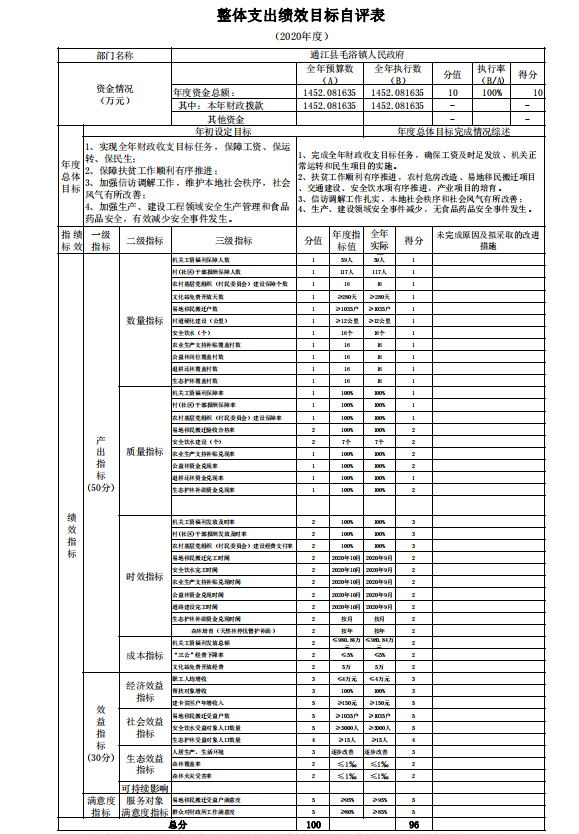 第五部分　附表毛浴镇2020年收入支出决算总表毛浴镇2020年收入总表毛浴镇2020年支出总表毛浴镇2020年财政拨款收入支出决算总表毛浴镇2020年财政拨款支出决算明细表（政府经济分类科目）毛浴镇2020年一般公共预算财政拨款支出决算表毛浴镇2020年一般公共预算财政拨款支出决算明细表毛浴镇2020年一般公共预算财政拨款基本支出决算表毛浴镇2020年一般公共预算财政拨款项目支出决算表毛浴镇2020年一般公共预算财政拨款“三公”经费支出决算表毛浴镇2020年政府性基金预算财政拨款收入支出决算表毛浴镇2020年政府性基金预算财政拨款“三公”经费支出决算表毛浴镇2020年国有资本经营预算收入支出决算表毛浴镇2020年国有资本经营预算支出决算表